SDIS – GC Meeting February 17th, 20165:30pm, NIYLP, 305 Sunde St GallupGoverning Council members in attendance: Madeline Leyba, Ben Soce, and Philmer BluehouseIntros and WelcomeApproval of Minutes from previous two meeting			Motion: approve Jan. 20, 2016 minutes (Leyba)			Votes for: Soce, Estrada, Bluehouse, Leyba			Votes against: none			Motion approved 			Motion: approve Feb. 3, 2016 minutes (Estrada)			Votes for: Soce, Estrada, Leyba, Bluehouse			Votes against: none			Motion approvedPublic CommentAction ItemsChoose GC members to serve on Indigenous Education Committee			Motion: move this item to the next agenda 			Votes for: Soce, Estrada, Bluehouse, Leyba			Votes against: none			Motion approved School calendar approval			Discussion:			Calendar will change – just good to have a grounding doc			We want to be aligned to GMCS			Motion: approve the tentative calendar with a changed start 			date of Aug. 11, list teacher onboarding dates (Estrada)			Votes for: Soce, Estrada, Bluehouse, Leyba			Votes against: none			Motion approved Salary Schedule approval			Discussion:			How will years of experience work?			Generally, it’s based on the years you’ve been doing a 					particular job with a particular certificate 			How do higher folks from strong background? 			Answer lies in our hiring process			How will retirement work? 			It will stay the same because we’re a public school			More autonomy in the classroom, more structured trainings			We also need to establish a system of teacher autonomy			NM sets the minimums at every level – ours will be hirer 			TSOL endorsement should be included as well			$1800 to start the board process			$2000 is too low – perhaps we should offer to split the cost			We can offer to split the cost of the board certifying the first 			time they attempt 			Philmer Bluehouse has to leave the meeting (6:50 p.m.)			Increase dual SPED and TSOL certification incentives  			Motion: approve salary schedule (Estrada)			Votes for: Soce, Estrada, Leyba			Votes against: none			Motion approved Enrollment Policy updates approval 			Discussion:			Do we have a CIB for tribal clothing? 			We can include that 			Lane recommends that we only accept applicants from NM			If they do not reside in NM, we cannot receive funding for them			If we do not have to invest money into construction, we can 			invest into people			Our posted positions are head admin and teacher 			Can we be really consistent with the “chair” and “President” 				language (enrollment policy has old language)			Motion: approve adjusted enrollment policy  (Soce)			Votes for: Soce, Estrada, Leyba			Votes against: none			Motion approvedDiscussion Items			Process for hiring our Head Administrator 			Discussion:			Applicants must 1st submit online an questionnaire and resume 			Then Lane will have an informal conversation (with unknow 			folks)			If we want to push them through, then we’d go through the 			application/exercise check list we reviewed during a previous 			meeting			Lastly, we would have to make a final decision			For the activities portion of the interview, do we want that to:			1. Have the whole GC interview the candidate?			Or 2. Have a sub committee make a recommendation 1st, then 			have recommended folks interview with the GC			Madeline prefers the second option			Ben also prefers the second option interested in being a part of 			the sub committee			Lane and Cotillion will be named as chairs of the sub 			committee			We can have two (but not three) GC members on the 			committee			The only person the board approves is the Head AdminNIYLP and SDIS partnership			Discussion:			How do we pay for the partnership?			We’ve talked about doing a beginning of the year and end of 			year trip			We also have an elective spot open that NIYLP could take over			So, in other words, trips and wellness/project venture work			We are also pursuing certain grants 			Perhaps we shouldn’t have a beginning of the year trip for our 			first year 			SDIS wouldn’t need to coordinate – NIYLP would take it over			Would be nice to have a kick-off event			What would the timeline of that look like?			What about students who are enrolling later on in the process?			Lots of students enroll on the first day of school 			Might be a strong option for our 7th grade (2nd year) class			Perhaps we do a trip a month into the school year 			We could also advocate for our school via an NIYLP summer 			camps			We may want to do a fall break trip			If we meet our enrollment target right at the beginning of the 			year, then we could consider doing a trip right of the bat			Four day break after every trimester, would create an 			awesome opportunity for a team building event  			NIYLP is such a strength and asset in our community			We would pay for NIYLP through NACA			For our next meeting, we should change the location to the TFA 			officePlanning for GC capacity building – what are the priorities each GC member has for learning in order to build their own confidence as a GC member. 			Discussion:			Lane is curious what we’re feeling – what type of trainings 				we’re interested in 			What types of trainings would make you feel more confident 			and capable in your roles?			Please email our team with your thoughts (Lane will forward if 			you accidently email just him)Team Norms and Code of Ethics – review and critique the progress made from last time. 			Discussion:			Point N: promotion of democracy doesn’t represent everyone’s 			interests – may not be easily encapsulated in traditional life SDIS Summit/Conference/ etc. 			Table for future meetingLane ReportReport on benchmarks and plan for spring time			Lane will send us a link to a large planning doc he’s worked onHiring PlanFamily Engagement and Enrollment Plan			We are going to need a large amount of time and effort into this 			Part			This is our most critical work before June			We will want to do continued involvement with interested 			families			We want to keep them engaged			Lane will send emails about this 			We need to focused on legal policies/financials, growing our 			GC group, and student enrollment WNMU			We are now working out the specifics 			We are not entirely done yet (we are moving along in positive 			ways)		Additional thoughts:		LA school is incredible – Lane continues to meet with them		Governer of Ski City pueblo shared points of wisdom		Does our mission get us excited – do we connect to it? Is it authentic 		to our approach?		Education is about 1) independence of thought and 2) nation building		Does the mission statement clearly connect to what we’re about?		How does our handout reflect indigeneity? Committee ReportsFacilities and OperationsWellness			Ben has things in mind that he would like to present to the 			curriculum committee 			Ben doesn’t want to make it Navajo specific 			We could also make it Navajo specific as a way to begin 			We could also create a template that other cultures can plug 			their specifics into it			The school in LA is based on Latino indigeneity – this is okay			We can borrow from them			The aforementioned school also teaches the CurriculumFamily EngagementStaff HiringGC Member ReportsApproved by the Six Directions Indigenous School Governance Council this 16th day of March 2016.  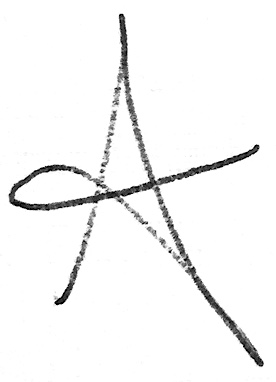 Keeper of Records:______________________			Susan EstradaDate: 03-16-2016